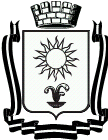 ПОСТАНОВЛЕНИЕАДМИНИСТРАЦИИ ГОРОДА – КУРОРТА  КИСЛОВОДСКАСТАВРОПОЛЬСКОГО КРАЯ20.04.2021                 город - курорт  Кисловодск			№ 3361В соответствии со ст. 279 Гражданского кодекса Российской Федерации,  ст. 32 Жилищного кодекса Российской Федерации, статьями 11, 49, 56.2, 56.3, 56.6 Земельного кодекса Российской Федерации, постановлением главы города-курорта Кисловодска от 07.03.2013г. № 206, от 27.09.2016 № 1089 «О признании многоквартирных домов аварийными и подлежащими сносу»,  администрация города-курорта КисловодскаПОСТАНОВЛЯЕТ:	1. Изъять для муниципальных нужд:	1.1. земельный участок с к/н 26:34:150112:29, площадью 1186 кв.м., расположенный по адресу: Ставропольский край, г. Кисловодск, ул. Кирова 62;	1.2. жилое помещение к/н 26:34:000000:5910 (квартира) № 2 в доме           №  62, ул. Кирова, находящееся в собственности граждан;	1.3. жилое помещение к/н 26:34:150112:661 (квартира) № 4 в доме           №  62, ул. Кирова, находящееся в собственности граждан;	1.4. жилое помещение к/н 26:34:000000:5923 (квартира) № 5 в доме           №  62, ул. Кирова, находящееся в собственности граждан;	1.5. жилое помещение к/н 26:34:000000:5937 (квартира) № 6 в доме             №  62, ул. Кирова, находящееся в собственности граждан;	1.6. жилое помещение к/н 26:34:000000:5930 (квартира) № 7 в доме           №  62, ул. Кирова, находящееся в собственности граждан.	2.1.  земельный участок с к/н 26:34:020210:227, площадью 600 кв.м., расположенный по адресу: Ставропольский край, г. Кисловодск, пр. Ленина № 3;	2.2. жилое помещение к/н 26:34:020210:58 (квартира) № 1 в доме           №  3, пр. Ленина, находящееся в собственности граждан;	2.3. жилое помещение к/н 26:34:020210:59 (квартира) № 2 в доме           №  3, пр. Ленина, находящееся в собственности граждан;	2.4. жилое помещение к/н 26:34:020210:60 (квартира) № 3 в доме           №  3, пр. Ленина, находящееся в собственности граждан.	2. Комитету имущественных отношений администрации города-курорта Кисловодска в течение десяти дней со дня принятия настоящего постановления:	- направить копию настоящего постановления правообладателям изымаемой недвижимости;	- направить копию настоящего постановления в Управление Федеральной службы государственной регистрации, кадастра и картографии по Ставропольскому краю;	- осуществить иные действия, предусмотренные Земельным кодексом Российской Федерации, Жилищным кодексом Российской Федерации, для осуществления процедуры изъятия земельных участков и расположенных на них объектов недвижимого имущества, указанных в п. 1., настоящего постановления.	3. Управлению городского хозяйства администрации города-курорта Кисловодска, в случае реализации п. 8 ст. 32 Жилищного кодекса РФ, обеспечить заключение договоров мены жилых помещений.4. Информационно-аналитическому отделу администрации                     города-курорта Кисловодска в течение десяти дней со дня принятия настоящего постановления опубликовать в городском общественно-политическом еженедельнике «Кисловодская газета» и разместить на официальном сайте администрации города-курорта Кисловодска в сети Интернет.	5. Настоящее постановление действует  в течение трех лет со дня его принятия.	6. Контроль за выполнением настоящего постановления возложить на заместителя главы администрации - начальника финансового управления администрации города-курорта Кисловодска (Т.С. Середкину).	7.  Настоящее постановление вступает в силу со дня его подписания. Глава города-курорта Кисловодска                                               А.В. КурбатовОб изъятии земельных участков иобъектов недвижимого имуществадля муниципальных нужд